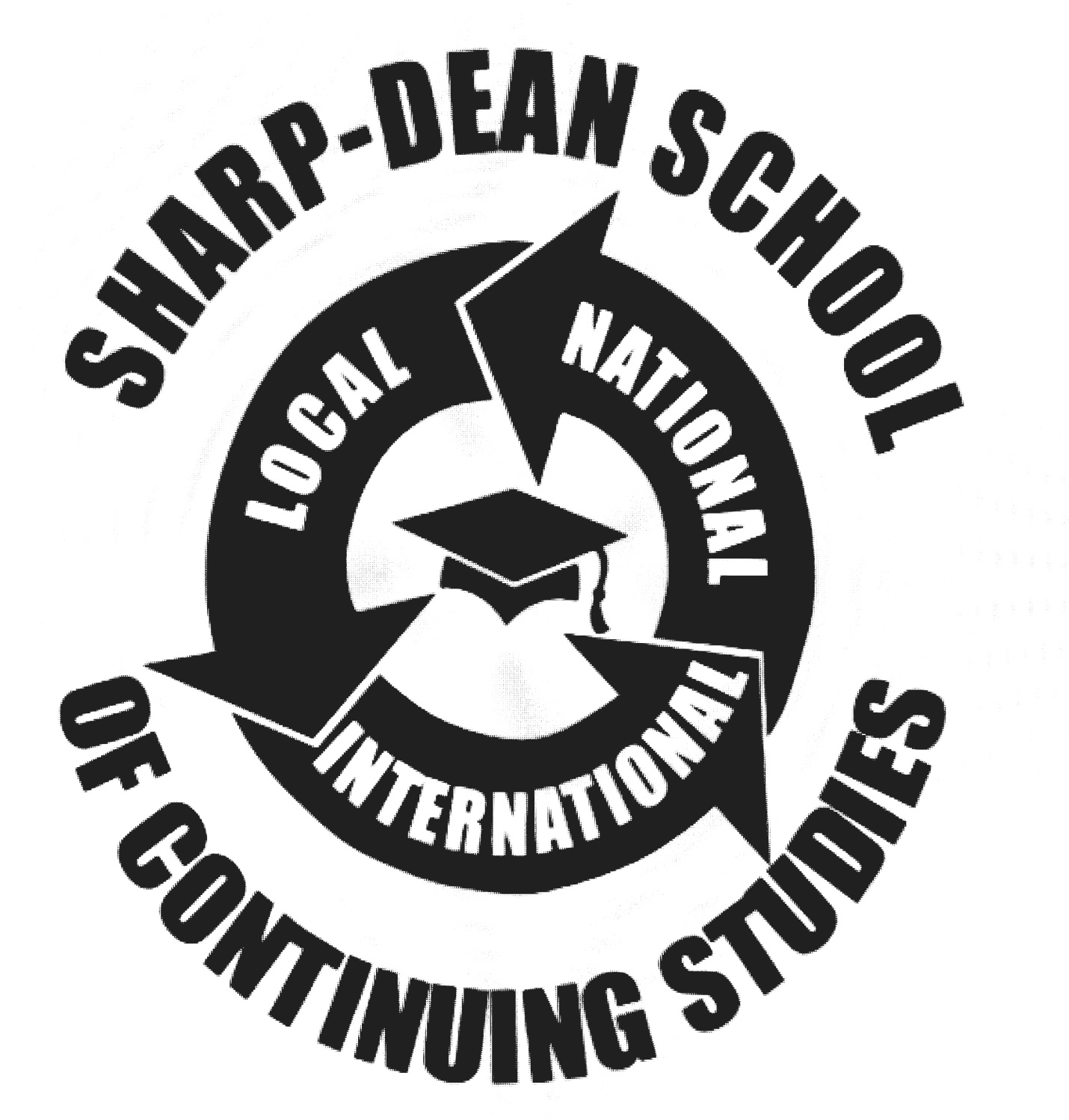 2023 - 2024Student/Parent Handbook1910 Noble StreetAnniston, AL 36201Catalog and Student HandbookSharp-Dean School of Continuing Studies1910 Noble Street, Anniston, AL 36201Telephone Number: 256-238-0451Fax Number: 256-238-0446sharpdeanschool@gmail.comANNOUNCEMENTS Sharp-Dean Schoolof Continuing Studies will strive to do what this catalog / handbook states that it will do and will make every effort to inform students of any changes. The school has the right to change any provision appearing in this catalog without notifying a student individually.Attention ALL Sharp-Dean Faculty and Students, in response to the Covid-19 pandemic, we ask that all who enters this building to please wear a mask and maintain social distance. Please cover your cough and sneeze with your arm. It’s alright to wear gloves; however, we ask that you please make sure to wash your hands thoroughly. IF YOU ARE SICK, PLEASE STAY HOME TO AVOID SPREADING GERMS TO OTHERS.Thank you and stay safe!!Table of ContentsAnnouncements .………………………………………………              2About Us………………………………………………………		 4	Class Schedule…..……………………………………………..		 5	School Calendar……………………………………………….		 6School Policies…………………………………………………...	 7- 8Registration & Admission Procedures…………………………..		 9List of High School Courses……………...…………………….		10Course Descriptions……………………………………….		11-15Faculty and Staff… ……….…………………………………….		16	Medication Authorization Form...……………………………….           17Leaving Campus Form……….……………………………	           18Acknowledgement Form ………………………………………            19About UsSharp-Dean School of Continuing Studies, Inc. (SDSCS) is among the community of education professionals in the world. We are a non-profit private institution that conducts K-12 Secondary School. While our expertise is grounded in more than twenty-two years of work in school education, Sharp-Dean School is far from a typical K-12 school. Our goal isn’t to show that our educational institution is good enough; rather, our commitment is to ensure these school participants in education matters by offering one on one analysis of performance in the class room,and/ or distant learning.Combining the knowledge and expertise of our institution board of directors, the skills of management and staff, “and the passion of a grassroots movement for educational change” we serve hundreds as a trusted partner state-wide, and across the United States. In 1997, Sharp-Dean School of Continuing Studies was determined as an organization described in section 501(c) (3) of the Internal Revenue Code, for the purpose of educating and graduating students with a high school diploma.Our FocusVisionBe the creator of Education Matters for each learner.MissionLead each student to higher academic performance to ensure that all successful learners are prepared for a competitive workforce/world.ValuesAim High We are ambitious in our current environment as we work to be successful Positive ReinforcementWe give praise and non-verbal communication to all learners (e.g., smile, nod, and thumbs up) social attention (e.g., a conversation, special time with the teacher or a peer to increase appropriate behavior). In the classroom one of the most valued behavior management tools is reinforcement delivery to increase appropriate behavior whereas negative reinforcement is the removal of an aversive event or condition, which also increases appropriate behavior.Be courageousWe practice solutions that support our beliefsAdvance PotentialWe are change agents in our creative work both individually and as a team. We persist for education mattersBe ToughWe are consistently determined in our missionsEstablish RelationshipsWe extend and link our internal and external associates.CLASS SCHEDULE2023 - 2024MONDAY-FRIDAYBreakfast------------------------------------------------7:30a.m.-8:00a.m.English------------------------------------------------8:05a.m.-8:55a.m.Social Studies-----------------------------------------------9:00a.m.-9:50a.m.Math-----------------------------------------------9:55a.m.-10:45a.m.Science--------------------------------------------------10:50a.m.-11:40a.m.LUNCH BREAK………………………11:45a.m-12:15p.m.Elective 1----------------------------------------------------12:20p.m.-1:00p.m.Elective 2-----------------------------------------------------1:05p.m.-1:45p.m.Elective 3-----------------------------------------------------1:50p.m.-2:30p.m.School Calendar  SPRING / FALL  SCHEDULE		2023-2024SPRING  SCHEDULE 	     2023– 2024January 4, 2023       -       September 22, 2023February 1, 2023              October 20, 2023March 1, 2023                  November 17, 2023April 5, 2023                    December 22, 2023SUMMER SCHEDULE       2023 -2024June 1, 2023                      February 22, 2024July 6, 2023                       March 24, 2024 FALL SCHEDULE             2023 - 2024BEGIN DATES                  END DATESAugust 3rd, 2023      -    April, 5, 2024September 7, 2023   -   May, 23, 2024October 5, 2023         - June 20, 2024November 2, 2023   -   July 18,, 2024December 4, 2023     - August 22,, 2024HOURS OF OPERATIONMonday, Tuesday, Thursday – Friday:  8:00 A.M. – 3:30 P.M.Wednesday:   8:00 A.M. – 12:00 P.M.HOLIDAY BREAK/ SCHOOL CLOSEDJANUARY 1 (NEY YEAR’S DAY)JANUARY 16  (MARTIN LUTHER KING JR. DAY)FEBRUARY 20 (PRESIDENT’S DAY)MARCH 27 – 31 (SPRING BREAK)MAY 29 (MEMORIAL DAY)JUNE19 (JUNETEENTH DAY) JULY 4 (INDEPENDENCE DAY)SEPTEMBER 4 (LABOR DAY)OCTOBER 9 ( INDIGENOUS PEOPLE’S DAY / COLUMBUS DAYOCTOBER 18 - 20 (FALL BREAK)NOVEMBER 11 (VETERANS DAY)NOVEMBER 20- 24(THANKSGIVING HOLIDAY)DECEMBER 21 – JANUARY 3, 2023 (CHRISTMAS HOLIDAY)STAFF / FACULTY/BOARD TRAININGMarch 31June 30September 29December 15(Other scheduled as needed)School PoliciesEqual Opportunity in Education and EmploymentSharp-Dean School of Continuing Studies is committed to equal opportunity in employment and education and does not discriminate on the basis of race, color, religion, national origin, sex, age, disabilities, or citizenship, or veteran status as provided by the law.  SDSCS complies with all applicable nondiscrimination and affirmative action titles and sections of amendments of the Civil Rights Act of 1973, The Vietnam Era Veterans Readjustment Assistance Act of 1974, The Age Discrimination Act of 1975, The Immigration Reform and Control Act of 1986 and the Americans with Disabilities Act of 1990.Americans with Disabilities Act (ADA)The American with Disabilities Act (ADA) prohibits discrimination against any qualified person regardless of his/her disability. The school/college strives to create a welcoming environment and will work in good faith to meet the needs of all populations. Reasonable and appropriate accommodations for qualified disabled students, applicants, employees, and visitors will be met unless to do so would present an undue hardship to the school/college or lower the academic standards of the school/college.EATING IN SCHOOL BUILDINGNo eating or drinking is permitted in the school building except in the break roomCheating PolicyAny student caught cheating; receiving or providing materials information, talking, or aiding in any form will receive a zero on thatmaterial.DRUG-FREE ENVIRONMENTSharp-Dean School of Continuing Studies is a drug-free facility. This means that all illegal drugs, alcohol, and/or controlled substances are strictly prohibited on any property belonging to Sharp-Dean School of Continuing Studies. Appropriate disciplinary action may result from such behavior. EXPULSIONA student may be expelled for conduct detrimental, damaging, dangerous, abusive, or disruptive to the educational process at the Sharp Dean School.Only enrolled or properly authorized students are permitted on the school grounds during the school day. Students who encourage disruptive non-students to come on campus will be subject to suspension or expelled from school.Expulsions occur only at the discretion of the Board of Education.EXTRA ASSISTANCEThe job of the teacher is to assist the student. A student who has difficulty understanding should ask for clarification. If a student needs extra help, he/she shouldgo to the teacher after class to arrange for assistance or to take advantage of after school tutors. Tutoring is offered at the Sharp Dean School on selected days. It is the job of the teacher to assist the student.SUSPENSION A student may be suspended under conditions prescribed by the administrator. Every effort is made by the Sharp Dean School staff to resolve problems without suspension. However, if theconduct or violation of rules is of a serious matter, the student will be removed from property.TARDINESS TO SCHOOL AND CLASSESTardiness is not permitted unless caused by a teacher, office personnel,or other valid reasons.The student should bring with him/ her a pass from the individual explaining the reason or reasons. After a student is tardy three times to any class or to school,a referral will be sent to the parent by the student.TELEPHONE USE POLICYTelephones are installed for official business purposes. Teachers will give no passes out touse the telephone during class time. Students must ask for permission for emergencytelephone usage. Parents are encouragednot to call the school to speak to students, or to leave messages, except in the case of emergencies. Parents or guardians, who wish to speak to a teacher, or an administrator, may call the school office and leave a message. The call will be returned at a more reasonable time.DRESS CODEYou are required to exercise good judgment in grooming and dress. It is expected that each student be respectful and courteous to other students by not wearing revealing or inappropriate clothing.ATTENDANCEStudents may attend classes on-site at Sharp-Dean School and/ or distant learning. HOMEWORKHomeworkis necessary for students tosucceed in class and is given by teachers MAKE-UP WORKThe day the student returns to school with an excused absent, it is their responsibility to make arrangements with the teacher to make up the work that was missed on the days absent.PARENT CONFERENCESParental conferencesare encouragedand may bearranged by a staff memberSCHOOL CLOSINGThe school will be closed for inclementweather if conditions are too hazardous. If the school is in operating hours the school will decide if the school will stay open or close.SIGN IN/OUT PROCEDUREEveryonemust sign in and out when entering or leaving the building no exceptions.Registration & Admission ProceduresRegistrationYou can register at anytime. Call the office at 256-238-0451 to request a registration form, or walk-in to register. For your convenience you may also E-Mail: sharpdeanschool@gmail.com.  FAX completed registration form to 256-238-0446, or mail to Sharp-Dean School of Continuing Studies, 1910 Noble Street, Anniston, AL 36201. You may request a catalog listing of all courses to be offered and schedule. Our hours are Monday – Friday 8:00 A.M. to 3:30 P.M.Admission1.  A completed admission application (available from the Admissions Office)2.  Required transcripts from school or college.*** After completing the registration process, a student must pay tuition fees in the Sharp-Dean School of Continuing Studies Business Office***Check Writing ProcedureAll clients must have the following identification when writing a check:Driver’s License/ Non-Driver’s License ID & SS#Current AddressCurrent phone Number/ Work numberReturned Check FeeIf a check was returned because of insufficient funds, the student will be charged $30.00 for each returned check.REFUND POLICYAny student who has pre-registered and paid but does not wish to attend must notify the Registrar’s Office prior to the first day of class to receive a full refund. Refund for any student withdrawal after the first day will be according to date of withdrawal.List of High School Courses for Grades 9 - 12Math Grades 9 – 12ALGEBRA IA & IB ALGEBRA IGEOMETRYALGEBRAIC CONNECTIONSALGEBRA II AND TRIGONOMETRYPRECALCULUSCALCULUSGENERAL MATHEMATICSCONSUMER MATHEMATICSEnglish Grades 9 – 12ENGLISH 9ENGLISH 10ENGLISH 11ENGLISH 12AMERICAN LITERATUREMASS MEDIASPEECH  ILIBRARY SCIENCEScience Grades 9 – 12PHYSICAL SCIENCEBIOLOGYCHEMISTRYPHYSICSANATOMY AND PHYSIOLOGYEARTH & SPACE SCIENCEENVIRONMENTAL SCIENCEFLORENCE SCIENCEHealthSocial Studies Grades 9 - 12WORLD HISTORY AND GEOGRAPHYU.S. HISTORY/ AFRICAN AMERICANAMERICAN GOVERNMENTECONOMICSForeign LanguageSPANISH IHIGH SCHOOL COURSE DESCRIPTIONSMATHEMATICS (Grades 9 – 12)ALGEBRA IA& IB:Prerequisite: Pre-algebra, supervisor recommendationThe basics of beginning algebra presented from a textbook of super organization. Topics included are symbols and sets, properties of operations, signed numbers, operations with polynomials, solutions of first degree equations and inequalities. Special emphasis is placed on procedures, use of the number line for graphical purposes, and methods for solving verbal problems, inequalities, functions and relations in graphs in coordinate plane systems, irrational numbers and quadratic functions.ALGEBRA I:Prerequisite: Pre-algebra, supervisor recommendationThis course begins with a review of arithmetic operations and then proceeds to real numbers, linear equations, graphing, and systems of equations in two variables, polynomials, rational expressions, irrational numbers, quadratic equations, and inequalities.GEOMETRY:This course combines the study of plane solid and space geometry the basic theorems, postulates, and definitions related to angles, parallel lines, triangles, and polygons, the Pythagorean Theorem, special right triangles, constructions, circles, volume of regular right solids, and locusALGEBRAIC CONNECTIONS:Prerequisite: Algebra IA & I B or Algebra I, GeometryThis is a continuation of Algebraic Connections. Students are provided with a bridge to courses beyond the level of Algebra I and Geometry and to the mathematical empowerment needed to make responsible financial and economic decisions. This course extends the scope of content of the prerequisite courses, integrating topics from algebra, geometry, measurement, and probability and statistics with an emphasis on real-world applicationsALGEBRA II AND TRIGONOMETRY:Prerequisite:  Algebra IA & IB or Algebra I, GeometryThis course is necessary for anyone entering a technical profession and is required for entrance to most colleges. The course develops logical thinking by the study of real and complex numbers, conic sections, logarithmic functions, triangle trigonometry, trigonometric identities, sequence and series, and an introduction to statistics and matrices.PRECALCULUS:Prerequisite: Algebra I, Geometry, Algebra II with TrigonometryA college-preparatory course designed to follow successful completion of Algebra I, Geometry, and Algebra II. This course provides the necessary prerequisites for college mathematics including set theory, field properties, sequences, series, vectors, analytic geometry, functions, complex numbers, trigonometry, matrices, conic sections, limits, derivatives, and integrals. equations; exponents, radicals, and logarithms, complex numbers, algebraic and graphical solutions of simultaneous second-degree equations in two unknowns, equations of higher degree, theory of equations, sequences and series, binomial theorem, and verbal problems.CALCULUS:  Prerequisite: Algebra I, Geometry, Algebra II with Trigonometry, Pre-CalculusThis is an advance course for students who are planning to take Calculus in college. This course consists of a full academic year in calculus and related topics comparable to courses in colleges and universities the derivative, applications of the derivative, anti-derivatives, conic sections, differential calculus and integral calculus.GENERAL MATHEMATICS:This course is designed for students who have and have not mastered some of the basic skills of arithmetic involving whole numbers, fractions, and decimals. Students will quickly review basic skills and then study percents and conversion of measurements. The emphasis of this course is the use of mathematical skills to solve consumer related problems. Students will spend a large amount of time on basic math principles and operations with whole numbers, fractions, and decimals, and part of their time applying their knowledge of mathematics to everyday problem situations.CONSUMER MATHEMATICS:Provides a comprehensive study of the types of consumer decisions most adults make. Teaches the practical mathematics required to make these decisions. You should already be familiar with computations involving whole numbers, fractions, decimals, and percents. Some areas include budget commissions, discounts, and taxes, checking and saving accounts, buying on credit, wages, dedications, car purchases, insurance, utility bills, consumer price index, and scale drawings.ENGLISH Grades 9 – 12ENGLISH 9:This course directs the student in the practical use of grammar skills. The student will use these skills in original writing activities, as they are coordinated with literature assignments. The course includes the study of the novel, the short story, and essay, review of basic grammar usage and paragraph development, and study of poetry, drama, and biography.ENGLISH 10:This is a continuation of grammar skills that challenges the student to use the tools of grammar in written expression. Additional work is given in word forms and sentence structure. A deeper understanding of the types of literature is gained through the reading of short stories, essays, and the novelincorporated in the written assignments. The literature unit covers lessons on drama, poetry, and biography. The student will explore the literary devices used by different authors in their works.ENGLISH 11:This course introduces the student to an appreciation of American Literature. The student learns to make a critical analysis of works of different periods and literature. Writing skills and self-expression are developed as the student coordinates literature study and correct usage and a coordination of language skills with literature models.ENGLISH 12:This course introduces several new ideas that will serve to enhance critical thinking and effective communication. It focuses on critical listening, speaking, reading, and writing activities. Students will review grammar skills and practice sentence development through sentence combining that focuses on phrases and clauses. Students will study keeping journals, experimenting with poetry forms, writing business letters and a resume, developing essay, and revising and editing works for clarity and effectiveness.AMERICAN LITERATURE:This is an elective course that focuses on novels, short stories, plays, poetry, and various authors.Speech I:Prerequisite: 9th grade classes.This is an elective course. This one-semester introductory course initially focuses on understanding communication and its functions in society. The various forms of communication are examined as students begin to understand the many facets that help to define communication. Students will prepare and give at least (4) speeches during the semester.LIBRARY SCIENCE:Library skills development, using library automation systems for electronic card catalog searching and basic cataloging skills, Alabama Virtual Library use, Internet searching and analyzing electronic resources; understanding Dewey decimal system; use and operation of audiovisual equipment; proper citation methods for  electronic and print materials; using bibliographies to create resource lists; fair use and copyright rules.Science Grades 9 – 12PHYSICAL SCIENCE:Prerequisite: Science 8; Biology.Physical science is the study of the relationships of man and his physical world. This course provides an in-depth study of energy and matter, and laws governing relationships between matter and energy. A survey of physical science, which includes the study of composition and transformation of matter and the principles of measurement, is designed to introduce fundamental chemistry concepts, including the atomic theory, different classes of chemical reactions, and the use of chemical equation, integrate physical laws and phenomena with concrete, everyday objects, situations, and events for environment and practical applications.BIOLOGY:Prerequisite: Science 8; Physical SciencePlant Science: A study of life in the plant world including structure, identification, and function of plants.Animal Science: A study of major groups of animals from microscopic to large, including structure, activities, and economic importance. Lab work is an important part of the course in plant/animal science.CHEMISTRY:Prerequisite: Biology, Physical Science, GeometryChemistry is the study of matter and how it combines and changes. Students enrolled in this course will study units and measurements used in chemistry applications, properties, of matter, classification of matter, the structure of matter, the Periodic Law, families of elements, interactions of matter, chemical bonding, chemical reactions, solution chemistry, carbon chemistry, and nuclear chemistry.PHYSICS:Prerequisite: Biology, Physical Science, Geometry, supervisor recommendationThis is a study of matter and energy and their interactions in mechanics, optics, electricity, and atomic structure. This course is strongly recommended for students who expect to pursue a career in architecture, engineering, or any scientific field.ANATOMY AND PHYSIOLOGY:Prerequisite: “C” average in Biology, recommendation of supervisorA comprehensive study of the human body with emphasis on structure and function is taught with emphasis placed on the organ systems, cells and tissues.EARTH & SPACE SCIENCE:Prerequisite: Biology, Physical ScienceThis course is a study of the planet earth and the physical processes that shape our environment. Students will learn about the composition of the earth, surface processes, the atmosphere, the oceans, volcanic and tectonic activity, geological time, the earth’s resources, the environment and astronomy. Students will engage in extensive reading, research, and writing, while they explore the concepts that govern the interactions between the Earth’s systems.ENVIRONMENTAL SCIENCE:Prerequisite: Biology, Physical ScienceThis course is designed as a survey consisting of a series of mini-courses in both physical and biological science with emphasis on how all sciences are related. Students will have the opportunity to explore problems related to the present technological age, engage in research, and perform laboratory experiments.HEALTH:Prerequisite: 9th grade classesThe semester of Health Education will consist of instruction in Cardiopulmonary Resuscitation, and the study of mental health issues, nutrition guidelines, weight control, concepts of wellness, information on sexually transmitted diseases and general health education topics.  Health Education is either paired with P.E. or Driver Ed.BOYS/GIRLS PHYSICAL EDUCATION:Prerequisite: 8th grade classesPhysical Education, or an accepted substitute course, is required for all 9th grade students. This course consists of basic skills education in individual and team sports, developing lifetime fitness habits, and performing daily fitness activities. Students enrolled in Physical Education classes, who are not able to participate in all activities, are expected to get a doctor’s recommendation on the Physical Examination Form. The form listing any specific physical restrictions must be returned to the head of the P.E. Department, and the students will be given special assignments. Students will be required to dress for classes in approved uniform attire. Reading and Writing assignments will be necessary to fulfill requirements for a grade.Social Studies (SS)WORLD HISTORY AND GEOGRAPHY:Prerequisite: World History and Geography beginnings to 1500 (8th grade)World History and Geography since 1500 is the concluding study in the sequence of world history for students in Alabama schools. Knowledge and understanding gained during the previous year’s study provides the foundation for the critical analyses in this course. Students are directed to think critically about various forces that combined to shape the world today. Emphasis is placed on geographic impact, development of civic knowledge/responsibility, and emerging economic systems with a chronological context throughout the following time periods:Emergence of the Global Age (1500-1650), The Age of Revolutions (1650-1815), The Age of Isms (1815-1914), Era of global War (1914-1945), andThe Modern World (1945 to Present).U.S. HISTORY (Grades 10 – 11):Prerequisite: World History and Geography 1500 to presentThis course will cover U.S. History from beginnings to 1900. The development of American ideals and institutions will be traced through a focus on major events, issues, and people in U.S. and Alabama’s history. Political, economic, social, and cultural aspects of U.S. and Alabama’s History will be explored. U.S. HISTORY / AFRICAN AMERICAN:Prerequisite: U.S. History and GeographyIt will be taught using college prep teaching methods and strategies and will cover U.S. history from beginnings to present. The development of American ideals and institutions will be traced through a focus on major events, issues, and people in U.S. and Alabama’s History. Political, economic, social, and cultural aspects of U.S. and Alabama’s History will be explored.AMERICAN GOVERNMENT:Prerequisite: 10th and 11th grade U.S. History and Geography classesCitizens in a democratic society have a right to take part in government. This course encourages and teaches participation in our democracy so it can survive. Students learn the functions, organization, personal responsibilities, and participatory opportunities in our democracy.ECONOMICS:Prerequisite: 10th and 11th grade Advanced Academic U.S. History and Geography classesThis course is designed around five major economic activities: producing, consuming, saving, investing, and exchanging. The focus of the course is on critical thinking, problem solving, and collaboration skillsSPANISH I:Prerequisite: “C” average in previous English coursesSpanish I is an intensive study of basic grammatical structures and vocabulary of the Spanish language and of the culture and ways of life of the Spanish-speaking world. It encompasses the four basic communication skills of listening, speaking, reading, and writing. These skills and grammatical structures are presented and practiced in the context of situational dialogues and readings that include information about other cultures. A textbook and teacher prepared drills and exercises are used to teach the course.Faculty and StaffDr. Rosetta S. DeanPresident/ ProfessorDr. Ricardo L. Dean, Sr.  Vice President/ Adjunct Instructor/     Language Specialists (Spanish)Mr. Ricardo L. Dean, Jr. Administrative AssistantMs. Mildred WoodsTeacherMs. Marisha Jackson TeacherMrs. Maggie Patterson, TeacherBusiness OfficeCPA*(Off-Site Business Owner)	Retainer Service	BenitraMcKinneyOffice AssistantDezaray Dean   Office AssistantApril Dean Computer Technician**Other faculty and staff assigned as needed**SHARP-DEAN SCHOOL BOARDRosetta Sharp-Dean, President/Chairman			Ricardo L. Dean, Sr., Vice President/TreasurerJohnnie M. Pratt, SecretaryArmy Daniel, Jr., MemberSherry Baxter, MemberCharlotte Nealy, Member	Linda Kinlaw, MemberMEDICATION AUTHORIZATION FORMTO ALL PARENTS:  If your child/children are taking any kind of medication, whether it is non-prescription or prescription drugs, SDSCS will need the consent of the parent before any student will be allowed to have any types of drugs on SDSCS property. Please fill out the bottom of the form and return it to SDSCS, so that we may keep this form in your child/ children file. While physically in attendance, ALL medicine will be kept in a cabinet on SDSCS property, which will include your child/children name on it.----------------------------------------------------------------------I (parent name) _______________________ give my child____________________________ permission to take (name of medicine) __________________________.Any additional medicine or change of medicine must be reported to school administration/ nurse.**NOTE: COMPLETE THIS FORM ONLY IF APPLICABLE**LEAVING THE CAMPUSTO ALL PARENTS:Due to the great number of students at SDSCS, we are asking all parents to sign a consent form allowing your child/children to leave campus to obtain lunch at a nearby restaurant. If we do not have a consent form in your child/children file, he or she may remain on campus for lunch. If you would like for your child/children to leave campus for lunch, please sign, date, and return the consent form at the bottom of this page immediately.  Thank you for your cooperation.________________________________________________Date: ___________________I (parent name) __________________________ will allow my child/children____________________________ permission to leave SDSCS during his /her lunchtime. I (parent name) __________________________ do not give my child/children____________________________ permission to leave SDSCS during his /her lunchtime.**NOTE: COMPLETE THIS FORM ONLY IF APPLICABLE**ACKNOWLEDGEMENT FORMNAME: _________________________________RELATION: _____________________________ADDRESS: ______________________________CITY: ___________________________________STATE: _________________________________ZIP: ___________________________________PHONE#:_______________________________CELL: __________________________________DATE: ______________________   Parents and students are required to sign and date this form, stating that they have read Sharp Dean School of Continuing Studies handbook.I (parent/guardian name) __________________and my child______________________________ have read the rules and requirements of our responsibilities to SDSCS in the student handbook.